Publicado en Madrid, España el 16/02/2021 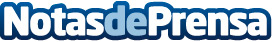 8 de cada 10 emprendedores opinan que Atico30 es su mejor opción en 2021La sociedad ha cambiado y, con ella, las formas de negocio. Invertir en una franquicia sigue siendo una opción muy recurrente en la mente de muchos emprendedores. Atico30 ofrece todo lo necesario en moda mujer, hombre e infantil, y hace el proceso de apertura de tienda fácil. Además, ahora ofrece su nueva modalidad on-line, abarcando así un mayor número de posibilidades de ventaDatos de contacto:Diandra Liberato633424160Nota de prensa publicada en: https://www.notasdeprensa.es/8-de-cada-10-emprendedores-opinan-que-atico30 Categorias: Nacional Franquicias Moda Emprendedores Ocio para niños http://www.notasdeprensa.es